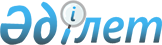 Тіркелген салықтың бірыңғай мөлшерлемелерін белгілеу туралы
					
			Күшін жойған
			
			
		
					Қостанай облысы Таран ауданы мәслихатының 2011 жылғы 18 сәуірдегі № 360 қаулысы. Қостанай облысы Таран ауданының Әділет басқармасында 2011 жылғы 24 мамырда № 9-18-139 тіркелді. Күші жойылды - Қостанай облысы Таран ауданы мәслихатының 2018 жылғы 28 ақпандағы № 175 шешімімен
      Ескерту. Күші жойылды - Қостанай облысы Таран ауданы мәслихатының 28.02.2018 № 175 шешімімен (алғаш ресми жарияланған күнінен кейін күнтізбелік он күн өткен соң қолданысқа енгізіледі).

      Ескерту. Тақырыпқа өзгеріс енгізілді - Қостанай облысы Таран ауданы мәслихатының 18.08.2015 № 294 шешімімен (алғашқы ресми жарияланған күнінен кейін күнтізбелік он күн өткен соң қолданысқа енгізіледі).
       Қазақстан Республикасының 2001 жылғы 23 қаңтардағы "Қазақстан Республикасындағы жергілікті мемлекеттік басқару және өзін-өзін басқару туралы" Заңының 6-бабы 1-тармағы 15) тармақшасына, "Салық және бюджетке төленетін басқа да міндетті төлемдер туралы" 2008 жылғы 10 желтоқсандағы Қазақстан Республикасы Кодексінің (Салық кодексі) 422-бабына сәйкес аудандық мәслихаты ШЕШТІ:
      1. Таран ауданы аумағындағы қызметті жүзеге асыратын барлық салық төлеушілер үшін айына тіркелген салықтың бірыңғай мөлшерлемелері қосымшаға сәйкес белгіленсін.
      Ескерту. 1-тармаққа өзгеріс енгізілді - Қостанай облысы Таран ауданы мәслихатының 18.08.2015 № 294 шешімімен (алғашқы ресми жарияланған күнінен кейін күнтізбелік он күн өткен соң қолданысқа енгізіледі).


       2. Осы шешім алғаш ресми жарияланғаннан кейін күнтізбелік он күн өткен соң қолданысқа енгізіледі.
      КЕЛІСІЛДІ:
      "Қазақстан Республикасының
      қаржы Министірлігінің Салық
      комитеті Қостанай облысы   
      бойынша Салық департаменті
      Таран ауданы бойынша
      Салық басқармасы"
      мемлекеттік мекемесінің
      бастығы
      _______________ Қ. Алиев Таран аумағында қызметті жүзеге асыратын барлық салық салушылар үшін айына тіркелген салықтың бірыңғай мөлшерлемелерінің мөлшері
      Ескерту. Қосымшаға өзгеріс енгізілді - Қостанай облысы Таран ауданы мәслихатының 18.08.2015 № 294 шешімімен (алғашқы ресми жарияланған күнінен кейін күнтізбелік он күн өткен соң қолданысқа енгізіледі).
					© 2012. Қазақстан Республикасы Әділет министрлігінің «Қазақстан Республикасының Заңнама және құқықтық ақпарат институты» ШЖҚ РМК
				
      Отыз тоғызыншы,
кезектен тыс
сессиясының төрағасы

Н. Транда
Мәслихаттың
2011 жылғы 18 сәуірдегі
№ 360 шешіміне қосымша
№ р/п
Салық салу объектісінің атауы
Айына тіркелген салықтың бірыңғай мөлшерлемелерінің мөлшері (айлық есептік көрсеткіш)
1.
Бір ойыншымен ойын өткізуге арналған ұтыссыз ойын автоматы
1
2.
Біреуден артық ойыншылардың қатысуымен ойын өткізуге арналған ұтыссыз ойын автоматы
1
3.
Ойын өткізу үшін пайдаланылатын дербес компьютер
1
4.
Ойын жолы
5
5.
Карт
2
6.
Бильярд үстелі
3